МІНІСТЕРСТВО ОСВІТИ І НАУКИ УКРАЇНИОДЕСЬКА ДЕРЖАВНА АКАДЕМІЯ БУДІВНИЦТВА ТА АРХІТЕКТУРИ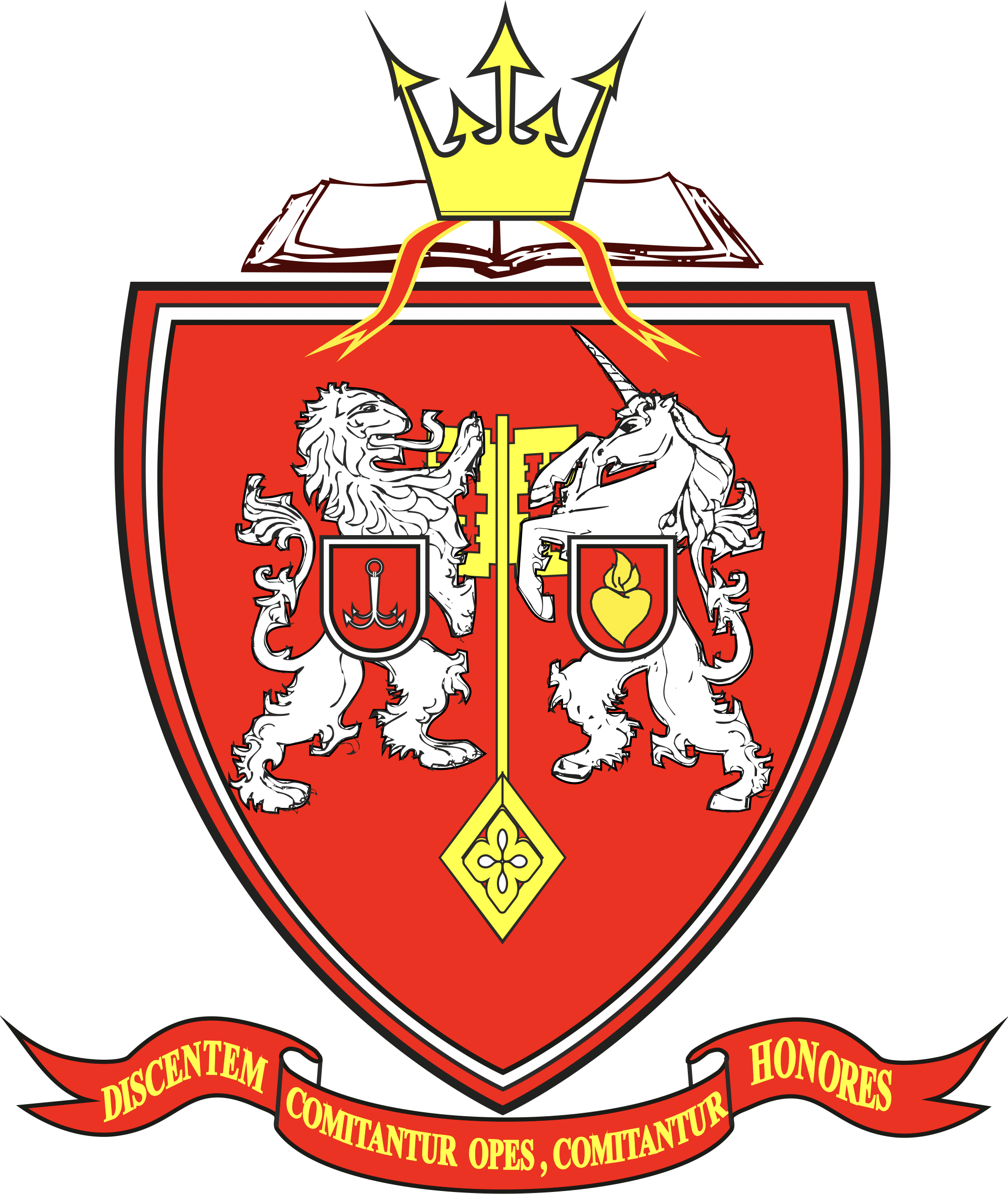 «ЗАТВЕРДЖЕНО»             		Ректор  академії                    А.Ковров      «___»_________________ 2023 рокуОСВІТНЬО-ПРОФЕСІЙНА ПРОГРАМАГеодезіядругого (магістерського) рівня вищої освітиза спеціальністю 193 Геодезія та землеустрійгалузі знань 19 Архітектура та будівництвоКваліфікація: магістр з геодезії та землеустроюОДЕСА - 20231. РОЗРОБЛЕНООсвітньо-професійну програму Геодезія відповідно до Стандарту вищої освіти другого (магістерського) рівня вищої освіти галузі знань 19 Архітектура та будівництво спеціальності 193 Геодезія та землеустрій, робочою групою Одеської державної академії будівництва та архітектури у складі: СТАДНІКОВ ВОЛОДИМИР ВАСИЛЬОВИЧ, к.т.н., доцент, професор кафедри Геодезії та землеустрою, гарант освітньої програми;КОЛОСЮК АНАТОЛІЙ АНАТОЛЬОВИЧ, к.е.н., доцент, завідувач кафедри Геодезії та землеустрою.КОНСТАНТІНОВА ОЛЕНА ВІКТОРІВНА. к.е.н., доцент кафедри Геодезії та землеустрою,ЛІХВА НАТАЛІЯ ВОЛОДИМИРІВНА, ст. викладач Кафедри Геодезії та землеустрою, ШИШКАЛОВА НАТАЛЯ ЮХИМІВНА, ст. викладач Кафедри Геодезії та землеустрою.ЗАХАРЧУК ВІКТОР ЛЕОНІДОВИЧ, керівник геодезичної групи ТОВ «Стікон».ВОРОНЮК ІЛЛЯ ВІКТОРОВИЧ, здобувач другого (магістерського) рівня вищої освіти за спеціальністю 193 "Геодезія та землеустрій" ОПП "Геодезія", ОДАБА група ГД-512М(п)2. ЗАТВЕРДЖЕНО  ТА  НАДАНО ЧИННОСТІВченою радою Одеської державної академії будівництва та архітектури протокол №____ від «_____» _______ 2023р.3. ВВЕДЕНО в дію з 01 вересня 2020 рокуна заміну Освітньо-професійної програми Геодезія спеціальності 193 Геодезія та землеустрій для другого (магістерського) рівня вищої освіти, що затверджена Вченою радою академії 28.04.2022р. протокол №104. ВІДОМОСТІ ЩОДО АКРЕДИТАЦІЇУмовна (відкладена) акредитація до 14.04.2023р. https://registry.naqa.gov.ua/#/op/6598 Акредитацію освітньої програми заплановано на 2023 - 2024 навчальний рік.1. Профіль освітньо-професійної програмиГеодезіяза спеціальністю 193 Геодезія та землеустрій 2. Перелік компонентів освітньо-професійної програми та їх логічна послідовність2.1.Перелік компонентів ОПП2.2 Структурно-логічна схема освітньо–професійної програми Геодезіяпідготовки магістра за спеціальністю 193 Геодезія та землеустрій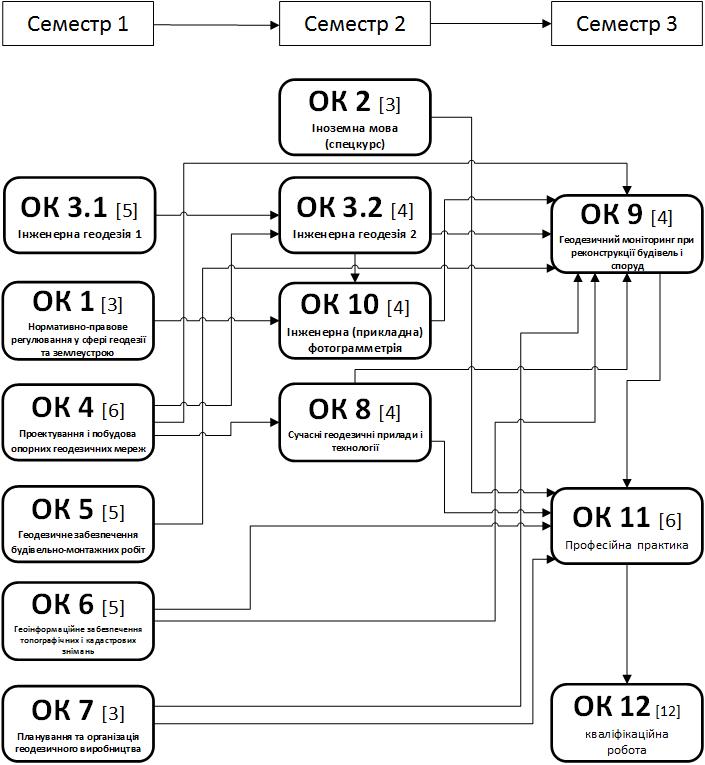 3. Форма атестації здобувачів вищої освітиосвітньо-професійної програми ГеодезіяАтестація випускників освітньої програми Геодезія спеціальності 193 Геодезія та землеустрій проводиться у формі публічного захисту кваліфікаційної магістерської роботи та завершується видачею документу встановленого зразка про присудження кваліфікації магістра з Геодезії та землеустрою за освітньо-професійною програмою Геодезія.Кваліфікаційна робота передбачає розв’язання складної прикладної задачі у сфері геодезії та землеустрою із застосуванням сучасних теорій, методів, технологій та обладнання.Кваліфікаційна робота не повинна містити плагіату, фальсифікації та фабрикації.4. Матриця відповідності програмних компетентностей обов’язковим компонентам освітньо-професійної програми Геодезія5. Матриця забезпечення програмних результатів навчання (ПРН) відповідним компонентами освітньо-професійної програмиГеодезіяПерелік нормативних документів, на яких базується освітньо-професійна програмаЗакон України «Про освіту» -https://zakon.rada.gov.ua/laws/show/2145-19#Text .Закон України «Про вищу освіту» -https://zakon.rada.gov.ua/laws/show/1556-18#Text .Комплекс нормативних документів для розроблення складових системи галузевих стандартів вищої освіти. Лист МОН України від 31.07.2008 № 1/9-484 -https://zakon.rada.gov.ua/rada/show/v-484290-08#Text .Ліцензійні умови провадження освітньої діяльності. Постанова Кабінету Міністрів України від 30.12.2015 № 1187 (в редакції постанови Кабінету Міністрів України від 24 березня 2021 р. № 365) -https://zakon.rada.gov.ua/laws/show/1187-2015-%D0%BF#Text .Національний класифікатор України: Класифікатор професій ДК 003:2010. -https://zakon.rada.gov.ua/rada/show/va327609-10 .Національна рамка кваліфікацій, 2011 -http://zakon4.rada.gov.ua/laws/show/1341-2011-п .Перелік галузей знань і спеціальностей, за якими здійснюється підготовка здобувачів вищої освіти 2015 -http://zakon4.rada.gov.ua/laws/show/266-2015-п .«Про внесення змін до деяких стандартів вищої освіти». Наказ Міністерства освіти і науки України від 28.05.2021 р. № 593https://mon.gov.ua/ua/npa/pro-vnesennya-zmin-do-deyakih-standartiv-vishoyi-osviti .«Про затвердження Положення про порядок реалізації права на академічну мобільність». Постанова Кабінету Міністрів України від 12.08.2015 № 579 -https://zakon.rada.gov.ua/laws/show/579-2015-%D0%BF#Text .Стандарт вищої освіти за спеціальністю 192 «Будівництво та цивільна інженерія» галузі знань 19 «Архітектура та будівництво» для першого (бакалаврського) рівня вищої освіти. Наказ №333 від 18.03.2021 р. https://mon.gov.ua/storage/app/media/vyshcha/standarty/2021/03/19/192-Budivn.ta.tsyvil.inzhener-bakalavr-VO.18.01.pdf .Положення про організацію освітнього процесу в Одеській державній академії будівництва та архітектури. Протокол № 5 від 23.12.2021 -https://odaba.edu.ua/upload/files/Polozhennya_pro_organizatsiyu_osvitnogo_protsesu_2.pdf .Положення про внутрішнє забезпечення якості освіти в Одеській державній академії будівництва та архітектури. Протокол № 2 від 04.10.2018 -https://odaba.edu.ua/upload/files/Polozhennya_pro_vnutrishnie_zabezpechennya_yakosti_osviti.pdf .Положення про організацію виховної роботи в Одеській державній академії будівництва та архітектури. Протокол № 13 від 22.06.2017 -https://odaba.edu.ua/upload/files/POLOZhENNYa_ODABA_VR.pdf .Положення про академічну мобільність в Одеській державній академії будівництва та архітектури. Протокол № 1 від 30.08.19 -https://odaba.edu.ua/upload/files/Polozhennya_pro_akademichnu_mobilnist_1.pdf .Положення про систему оцінювання знань та вмінь студентів Одеської державної академії будівництва та архітектури -https://odaba.edu.ua/upload/files/Polozhennya_pro_sistemu_otsinyuvannya_znan_ta_vmin_studenti.pdf .Статут Одеської державної академії будівництва та архітектури, затверджений наказом Міністерства освіти і науки України від 06.02.2017 № 175 - https://odaba.edu.ua/upload/files/Statut_ODABA.pdf .СХВАЛЕНОВченою радою Одеської державної академії будівництва та архітектури протокол №    від «    » _____ 2023 року1 – Загальна інформація1 – Загальна інформаціяПовна назва вищого навчального закладу та структурного підрозділуОдеська державна академія будівництва та архітектури,Навчально-науковий інститут бізнесу та інформаційних технологійкафедра геодезії та землеустроюСтупінь вищої освіти та назва кваліфікації мовою оригіналуДругий (магістерський) рівеньМагістр з геодезії та землеустроюОфіційна назва освітньої програмиОсвітньо-професійна програма ГеодезіяТип диплому та обсяг освітньої програмиДиплом магістра, одиничний, 90 кредитів ЄКТС.Наявність акредитаціїРішення Національного агентства із забезпечення якості вищої освіти про умовну (відкладену) акредитацію Запис ID 4232, протокол № 6 від 14.04.2022 року. Строк дії до 14.04.2023 рокуЦикл/рівеньНРК України – 7 рівень, FQEHEA – другий рівень,EQF–LLL – 7 рівеньПередумовиНаявність освітнього ступеня бакалавр.Наявність освітньо-кваліфікаційного рівня спеціаліст.Мова викладанняУкраїнськаТермін дії освітньої програмидо введення в дію наступної редакції Інтернет–адреса постійного розміщення опису освітньої програмиhttps://odaba.edu.ua/academy/educational–activities/–geodesy–m2 – Мета освітньої програми2 – Мета освітньої програмиПідготовка фахівців, здатних до самостійної, науково-дослідної, конструкторської, виробничо-технологічної, організаційно-управлінської, експертної діяльності в сфері геодезії, землеустрою та кадастру галузі архітектури та будівництваПідготовка фахівців, здатних до самостійної, науково-дослідної, конструкторської, виробничо-технологічної, організаційно-управлінської, експертної діяльності в сфері геодезії, землеустрою та кадастру галузі архітектури та будівництва3 – Характеристика освітньої програми3 – Характеристика освітньої програмиПредметна область (галузь знань, спеціальність, спеціалізація)галузь знань 19 Архітектура та будівництвоспеціальність 193 Геодезія та землеустрій.Орієнтаціяосвітньої програмиПрофесійна, з урахуванням сучасних методів з геодезії, картографії, землеустрою та кадастру, оцінки землі та нерухомого майна, геоінформаційних систем і технологій, прикладної фотограмметрії, орієнтує на подальшу професійну і наукову кар’єру.Основний фокус освітньої програми та спеціалізаціїНабуття теоретичних та практичних знань про топографо-геодезичні вишукування та інженерно-геодезичні проектування земної поверхні для інженерних цілей; винесення проектів споруд на місцевість; проектування та побудову опорних геодезичних мереж; геодезичне, фотограмметричне, геоінформаційне забезпечення та обладнання для створення фотосхем, фотопланів, ортофотопланів, цифрових моделей місцевості, карт; планування та організацію геодезичного виробництва; аналіз законодавчих норм у сфері геодезії та землеустрою.Опанування методів, методик та технологій проведення польових, камеральних та дистанційних досліджень у галузі геодезії та землеустрою, вимірювання та цифрової обробки геодезичних даних, геодезичного моніторингу і контролю за деформаціями будівель і споруд та їх конструктивних елементів,.Ключові слова: сучасні геодезичні, супутникові, інженерно-геодезичні методи, технології та системи; прилади та устаткування; інженерно-геодезичні вишукування; геодезичний супровід кадастрових робіт; геодезичний супровід будівництва та геодезичний моніторинг будівель, споруд, та великих інженерних об’єктів; геодезичне забезпечення монтажу та експлуатації промислових споруд та технологічного обладнання, моделювання та оптимізація прикладних задач геодезії.Особливості програмиБагатопрофільна підготовка фахівців, знання і володіння сучасними геоінформаційними технологіями для вирішення експериментальних і практичних завдань, посилена практика на виробництві4 – Придатність випускників до працевлаштування та подальшого навчання4 – Придатність випускників до працевлаштування та подальшого навчанняПридатність до працевлаштуванняВідповідно до здобутого освітнього ступеню магістр здатний виконувати професійні роботи за професіями, зазначеними у ДК 003:2010 Національний класифікатор України від 15 лютого 2019 року №259.2131 – Професіонали в галузі обчислювальних систем2131.2 – Адміністратор бази даних2131.2 – Адміністратор даних2148 – Професіонали в галузі картографії та топографії2148.1 – Наукові співробітники (картографія, топографія)2148.1 – Молодший науковий співробітник (картографія, топографія)2148.1 – Науковий співробітник (картографія, топографія)2148.1 – Науковий співробітник–консультант (картографія, топографія)2148.2 – Аерофотозйомник 2148.2 – Картографи та топографи2148.2 – Геодезист2148.2 – Картограф2148.2 – Картограф–укладач2148.2 – Редактор карт2148.2 – Редактор карт технічний2148.2 – Топограф2148.2 – Топограф кадастровий2148.2 – Фахівець з геосистемного моніторингу                                                                                                                                                                                                                                                                      навколишнього середовища2148.2 – Фахівець з дистанційного зондування землі             та аерокосмічного моніторингу2148.2 – Фотограмметрист2310 – Викладачі університетів та вищих навчальних закладів2310.2 – Викладачі університетів та вищих навчальних закладів2320 – Викладач професійного навчально-виховного закладу2320 – Викладач професійно-технічного навчального закладу Подальше навчанняМожливість навчання за програмою третього циклу                  FQ–EHEA, 8 рівня EQF–LLL та 8 рівня національної рамки кваліфікації. 5 – Викладання та оцінювання5 – Викладання та оцінюванняВикладання та навчанняПідходи, що використовуються у викладанні містять методи та технології сучасного навчання, передбачені освітньою програмою, а саме:-проблемно-орієнтоване навчання, -студентоцентроване навчання, -самонавчання, -індивідуальне навчання, -навчання з використання виробничих та навчальних практик. Опора на індуктивні й дедуктивні, аналітичні й синтетичні методи. Основними методами навчання є пояснювально-ілюстративний, репродуктивний, метод проблемного викладення, евристичний, дослідницький, метод наочності. Викладання проводиться у вигляді: лекції, інтерактивних лекцій, семінарів, практичних занять, лабораторних робіт, самостійного навчання на основі підручників та конспектів, консультації з викладачами.Методи оцінюванняСистема оцінювання якості підготовки включає: вхідний, поточний, підсумковий (семестровий), ректорський контроль та атестацію здобувачів вищої освіти. Поточне оцінювання: усне опитування, тестування знань та вмінь, консультації для обговорення результатів поточного оцінювання. Підсумкове оцінювання з дисциплін: захист звітів з практики, заліки, іспити, семінари для обговорення результатів іспитів.Оцінювання навчальних досягнень здійснюється за 100- бальною (рейтинговою) шкалою ЄКТС (ECTS), національною 4-х бальною шкалою («відмінно», «добре», «задовільно», «незадовільно») і вербальною («зараховано», «не зараховано») системами.Кваліфікаційна робота здійснюється у формі публічного захисту. Кваліфікаційна робота перевіряється на наявність плагіату згідно з процедурою, визначеною системою забезпечення вищим навчальним закладом доброчесності, якості освітньої діяльності та якості вищої освіти. 6 – Програмні компетентності6 – Програмні компетентностіІнтегральна компетентність (ІК)Здатність до оригінального мислення та проведення досліджень, критичного осмислення проблем у топографо-геодезичній галузі та на межі галузей знань на основі спеціалізованих концептуальних знань, що включають сучасні наукові здобутки у сфері професійної діяльностіЗагальні компетентності (ЗК)ЗК1. Здатність до абстрактного мислення, аналізу і прийняття рішення в практичних ситуаціях на виробництві.ЗК2. Здатність здійснювати пошук та критично аналізувати інформацію з різних джерел. ЗК3. Мати дослідницькі навички.ЗК4. Здатність продукувати нові ідеї, проявляти креативність  та здатність до системного мислення.ЗК5. Здатність планувати час та керувати ним.ЗК6. Здатність спілкуватися іноземною мовою як усно,              так і письмово.ЗК7. Здатність реалізувати свої права і обов’язки як фахівця.ЗК8. Здатність нести відповідальність за якість виконуваної роботиЗК9. Здатність працювати як індивідуально, так і в командіЗК10. Здатність нести відповідальність за організацію  виробничої безпеки та цивільного захистуЗК11. Здатність ефективно спілкуватися на професійному                      та соціальному рівнях.ЗК12. Здатність до розроблення та управління проектамиСпеціальні (фахові) компетентності (ФК)ФК1. Здатність показувати знання і розуміння основних принципів, теорій, методології, технологій в галузі геодезіїФК2. Здатність обирати методи, технології, засоби та обладнання з метою здійснення професійної діяльності в галузі геодезіїФК3. Здатність проводити польові, дистанційні і камеральні дослідження в галузі геодезіїФК4. Здатність вміти використовувати сучасне геодезичне, навігаційне, геоінформаційне та фотограмметричне обладнання та програмне забезпечення. ФК5. Здатність розробляти проекти і програми виконання геодезичних робіт, організовувати та планувати польові роботи, готувати технічні звіти та оформляти результати польових, камеральних та дистанційних досліджень в геодезії.ФК6. Здатність вирішувати прикладні науково-технічні завдання.ФК7. Здатність використовувати усно і письмово технічну державну мову.ФК8. Здатність вирішувати геодезичні задачі та використовувати картографічну продукцію для вирішення геодезичних задач при проектуванні, будівництві та експлуатації будівель та споруд.ФК9. Здатність виконувати топографо-геодезичні вимірювання та їх математичну обробку, створення знакових та цифрових моделей земного простору (топографічних планів і карт), їх використання при інженерній підготовці територій, інженерно-технічних вишукуваннях, проектуванні, будівництві та експлуатації інженерних споруд.ФК10. Здатність проектувати і проводити геодезичні вишукування об’єктів будівництва.ФК11. Здатність створення геодезичної підоснови                               для проектування і розробки генеральних планів об’єктів будівництва.Спеціальні (фахові) компетентності (ФК)ФК12. Здатність проведення та оновлення великомасштабних топографічних знімань для створення топографо-геодезичних планів, в тому числі знімання підземних комунікацій.ФК13. Здатність виконувати польове і камеральне трасування лінійних споруд.ФК14. Здатність виконувати польові геодезичні роботи                       на будівельному майданчику: винос в натуру проектів будівель, інженерних споруд, проведення обмірних робіт                   і виконавчих знімань, складання виконавчої документації.ФК15. Здатність виконання польового контролю збереження проектної геометрії в процесі ведення будівельно-монтажних робіт та проводити вишукування по визначенню стану природних і природно-техногенних об’єктів, визначення вихідних даних для проектування та розрахункового обґрунтування і моніторингу об’єктів, готувати завдання на проектування.ФК16. Здатність інтерпретувати основні нормативно-правові акти та довідкові матеріали, чинні стандарти і технічні умови, інструкції та інші нормативно-розпорядчі документи в професійній діяльності.ФК17. Здатність збирати і обробляти вихідні дані: використовувати методи збирання інформації в галузі геодезії, її систематизації і класифікації відповідно до поставленого проектного або виробничого завдання.ФК18. Здатність визначати вартість інженерно-геодезичних, топографо-геодезичних і картографічних робіт, згідно до вимог чинної нормативно-технічної документації7 – Програмні результати навчання (ПРН)7 – Програмні результати навчання (ПРН)Програмні результати навчання, (ПРН)ПРН 1. Знати свої права і обов’язки як члена суспільства, усвідомлювати цінності громадянського суспільства, верховенства права, прав і свобод людини і громадянина УкраїниПРН 2. Використовувати усно і письмово професійно профільну та технічну українську та мову у фаховому середовищіПРН 3. Знати нормативно-правові засади топографо-геодезичного забезпечення з питань раціонального використання, охорони, обліку та оцінки земель на національному, регіональному, локальному і господарському рівнях, процедур державної реєстрації земельних ділянок, інших об’єктів нерухомості та обмежень у їх використанніПРН 4. Знати теоретичні і практичні основи деформаційних процесів інженерних споруд з використанням геодезичних та фотограмметричних методів вимірювання, аналізу даних для вирішення інженерно-технічних задач, що виникають в процесі спостережень за осадками і деформаціями різних інженерних споруд.ПРН 5. Застосовувати методи і технології створення державних геодезичних мереж та спеціальних інженерно-геодезичних мереж, топографічних знімань місцевості, топографо-геодезичних вимірювань для вишукування, проектування, зведення і експлуатації інженерних споруд, громадських, промислових та сільськогосподарських комплексів з використанням сучасних наземних  і аерокосмічних методів.ПРН 6. Використовувати методи збору інформації в галузі геодезії і землеустрою, її систематизації і класифікації відповідно до поставленого проектного або виробничого завданняПРН 7. Використовувати геодезичне і фотограмметричне обладнання і технології, методи математичного оброблення геодезичних і фотограмметричних вимірювань.ПРН 8. Вміти обробляти результати геодезичних вимірювань, топографічних і кадастрових знімань, з використанням геоінформаційних технологій та комп’ютерних програмних засобів і системи керування базами даних.ПРН 9. Володіти технологіями і методиками планування і виконання геодезичних, топографічних і кадастрових знімань та комп’ютерного оброблення результатів знімань в геоінформаційних системах.ПРН 10. Володіти методами організації топографо-геодезичного виробництва від польових вимірювань до менеджменту та реалізації топографо-геодезичної продукції на основі використання знань з основ законодавства і управління виробництвомПРН 11. Вміти виконувати основні топографо-геодезичні роботи при вишукуванні і будівництві, згідно нормативних вимог.ПРН 12. Вміти застосовувати методи фотограмметрії при виконанні геодезичних вишукувань та в будівництві.ПРН 13. Вміти вирівнювати та визначати оцінку точності державних геодезичних мереж, складати базу даних та каталогів координат пунктів.ПРН 14. Вміти планувати та організовувати топографо-геодезичне виробництво.ПРН 15. Вміти виконувати маркшейдерські роботи в підземних гірничих умовах при спорудженні шахт та транспортних тунелів.ПРН 16. Вміти підготувати і використовувати високоточні геодезичні прилади.ПРН 17. Вміти проектувати і будувати державні геодезичні мережі на поверхні Землі з найбільш високою точністю і надійністю.ПРН 18. Вміти проводити геодезичний моніторинг при будівництві та експлуатації будинків і споруд.ПРН 19. Вміти виконувати проектування і побудову опорних геодезичних мереж згідно нормативно-правових документів і топографічних інструкцій.ПРН 20. Вміти застосовувати електронні геодезичні прилади відповідно нормативних документів геодезичних роботах при будівельно-монтажному виробництві.ПРН 21. Знати принципи управління персоналом, вимоги до охорони праці, безпеки життєдіяльності.8 – Ресурсне забезпечення реалізації програми8 – Ресурсне забезпечення реалізації програмиКадрове забезпеченняКадрове забезпечення освітньо-професійної програми Геодезія складається з науково-педагогічних працівників, які працюють за основним місцем роботи в Одеській державній академії будівництва та архітектури і відповідають Ліцензійним умовам освітньої діяльності.Реалізація програми передбачає залучення до аудиторних занять професіоналів-практиків, експертів галузі, представників роботодавців та інших стейкхолдерів до освітнього процесу. Матеріально-технічне забезпеченняМатеріально-технічне забезпечення освітньо-професійної програми Геодезія відповідає ліцензійним умовам освітньої діяльності. Заняття проводяться в 3 комп’ютерних класах, оснащених 10 ліцензійними операційними системами та 5 прикладними програмними забезпеченнями: (ArcGis Pro, ArcMap, Digitals, TBC, QGIS).Для забезпечення навчального процесу сформовано три філії кафедри на виробництві: ДП «Одеський інститут землеустрою», ТОВ «Геоконсалтинг», НВП «Високі технології»Іногородні здобувачі вищої освіти забезпечуються гуртожитками.Інформаційне та навчально-методичне забезпеченняЗдобувачі, що навчаються за освітньо-професійною програмою Геодезія, можуть використовувати електронний бібліотечно-інформаційний ресурсhttps://odaba.edu.ua/rus/library/electronic-resources ,отримувати доступ до видань різними мовами, включаючи монографії, навчальні посібники, підручники, словники тощо. Навчально-методичний матеріал надається як у друкованому вигляді, так і в електронній формі, зокремасилабуси розміщено на сайті академіїhttps://odaba.edu.ua/academy/educational-activities/-geodesy-mметодичні рекомендації розміщено на сайті кафедри -https://drive.google.com/drive/u/3/folders/1fagZOpAMIgs5y6M1-Pe7cIvCGhIudtlPСистема інформаційно-комунікаційного навчання забезпечує доступ до навчально-методичних матеріалів через інтерактивну освітню платформу G Suite for Education.  Функціонує сайт академії https://odaba.edu.ua.Наявна ліцензійна версія бази даних нормативної літератури БудІнфо.9 – Академічна мобільність9 – Академічна мобільністьНаціональна кредитна мобільністьЗгідно «Положення про організацію освітнього процесу ОДАБА»https://odaba.edu.ua/upload/files/Polozhennya_pro_organizatsiyu_osvitnogo_protsesu_2.pdfв академії передбачена можливість національної кредитної мобільності. https://odaba.edu.ua/upload/files/Polozhennya_pro_akademichnu_mobilnist_1.pdf Мобільність здійснюється на підставі угод про співробітництво щодо реалізації програми академічної мобільності з закладами вищої освіти. Передбачається перезарахування частини кредитів ЄКТС відповідної освітньої програми, отриманих в інших закладах вищої освіти України, але за умови набуття відповідних компетентностей без скорочення загального обсягу кредитів ЄКТС програми підготовки.Міжнародна кредитна мобільністьМіжнародна академічна мобільність реалізується на підставі міжнародних договорів про співробітництво, міжнародних програм і проектів, договорів про співробітництво з іноземними закладами вищої освіти, а також може бути реалізована учасниками освітнього процесу з власної ініціативи, підтриманої адміністрацією академії на основі індивідуальних запрошень та інших механізмів. Основна міжнародна кредитна мобільність здійснюється згідно програм ERASMUS+ та MEVLANA https://odaba.edu.ua/international–activities/international–programs–and–projectsНавчання іноземних здобувачів вищої освітиНавчання іноземних здобувачів за освітньою програмою Геодезія здійснюється на підставі ліцензії та згідно з «Правилами прийому до ОДАБА»https://odaba.edu.ua/enrollee/acceptance-commission та відповідними «Положеннями Центру підготовки спеціалістів із зарубіжних країн ОДАБА»https://odaba.edu.ua/foreign–students Мова навчання - українська.Кодн/дКомпоненти освітньо-професійної програми (навчальні дисципліни, курсові проекти (роботи), практики, кваліфікаційна робота)Кількість кредитівФорма підсумкового контролю1234ОБОВ’ЯЗКОВІ КОМПОНЕНТИОБОВ’ЯЗКОВІ КОМПОНЕНТИОБОВ’ЯЗКОВІ КОМПОНЕНТИОБОВ’ЯЗКОВІ КОМПОНЕНТИЗагальні компонентиЗагальні компонентиЗагальні компонентиЗагальні компонентиОК1Нормативно-правове регулювання у сфері геодезії та землеустрою3,0залікОК2Іноземна мова3,0залікРазом6,0Спеціальні (фахові) компонентиСпеціальні (фахові) компонентиСпеціальні (фахові) компонентиСпеціальні (фахові) компонентиОК3.1Інженерна геодезія 15,0залікОК3.2Інженерна геодезія 24,0іспитОК4Проектування і побудова опорних геодезичних мереж6,0іспитОК5Геодезичне забезпечення будівельно-монтажних робіт5,0іспитОК6Геоінформаційне забезпечення топографічних і кадастрових знімань5,0іспитОК7Планування та організація геодезичного виробництва3,0залікОК8Сучасні геодезичні прилади і технології4,0залікОК9Геодезичний моніторинг при реконструкції будівель і споруд4,0іспитОК10Інженерна (прикладна) фотограмметрія4,0залікОК11Професійна практика6,0залікОК12Кваліфікаційна магістерська робота12,0публічний захистРазом58,0Загальний обсяг обов’язкових компонент64,0ВИБІРКОВІ КОМПОНЕНТИВИБІРКОВІ КОМПОНЕНТИВИБІРКОВІ КОМПОНЕНТИВИБІРКОВІ КОМПОНЕНТИЗагальні компонентиЗагальні компонентиЗагальні компонентиЗагальні компонентиВК1-ВК2Дисципліни за вибором 6,0Спеціальні (фахові) компонентиСпеціальні (фахові) компонентиСпеціальні (фахові) компонентиСпеціальні (фахові) компонентиВК3-ВК7Дисципліни за вибором (зокрема з інших ОП) 20,0Загальний обсяг вибіркових компонентЗагальний обсяг вибіркових компонент26,0ЗАГАЛЬНИЙ ОБСЯГ ОСВІТНЬО-ПРОФЕСІЙНОЇ ПРОГРАМИЗАГАЛЬНИЙ ОБСЯГ ОСВІТНЬО-ПРОФЕСІЙНОЇ ПРОГРАМИ90,0ОК1ОК2ОК3ОК4ОК5ОК6ОК7ОК8ОК9ОК10ОК11ОК12ЗК1+++++++++ЗК2+++++++++ЗК3++++++++++ЗК4++++++++++ЗК5+++++++ЗК6++ЗК7++++ЗК8++++++++++ЗК9++++++++++ЗК10+++++++++ЗК11++++++++++++ЗК12++++++++++ФК1+++++++++++ФК2++++++++++ФК3++++++++++ФК4+++++++++ФК5+++++++++ФК6+++++++++ФК7++++++++++++ФК8++++++++ФК9+++++++++ФК10++++ФК11++++++ФК12+++++++ФК13++++ФК14++++++ФК15+++++++ФК16+++++++++++ФК17++++++++++ФК18+++ФК19+++ФК20+++ОК1ОК2ОК3ОК4ОК5ОК6ОК7ОК8ОК9ОК10ОК11ОК12ПРН 1+++ПРН 2++++++++++++ПРН 3+++++ПРН 4++++++ПРН 5++++++++++ПРН 6++++++++++ПРН 7+++++++++ПРН 8 +++++++++ПРН 9++++++++ПРН 10+++++++++++ПРН 11++++++++++ПРН 12+++++++++ПРН 13++++++++ПРН 14 +++++++++++ПРН 15+ПРН 16++++++ПРН 17+++ПРН 18+++ПРН 19+++++ПРН 20++++ПРН 21++++